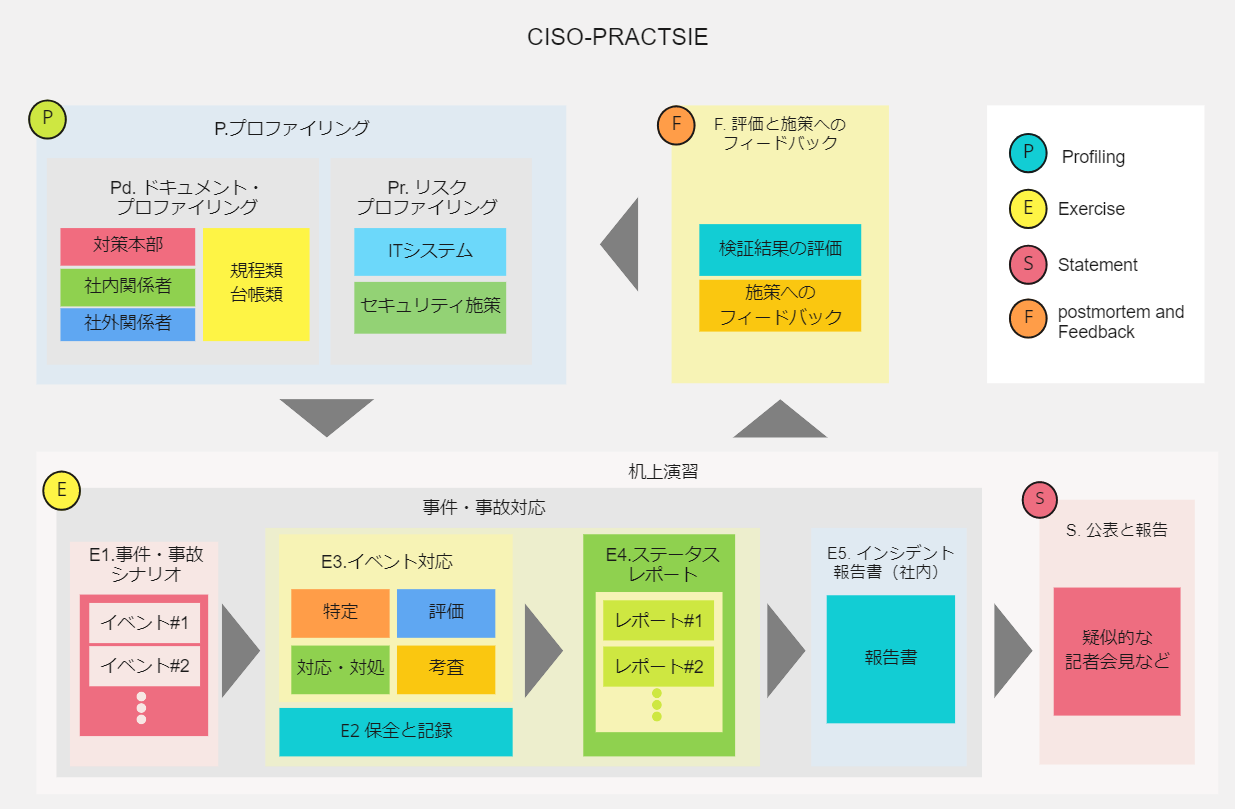 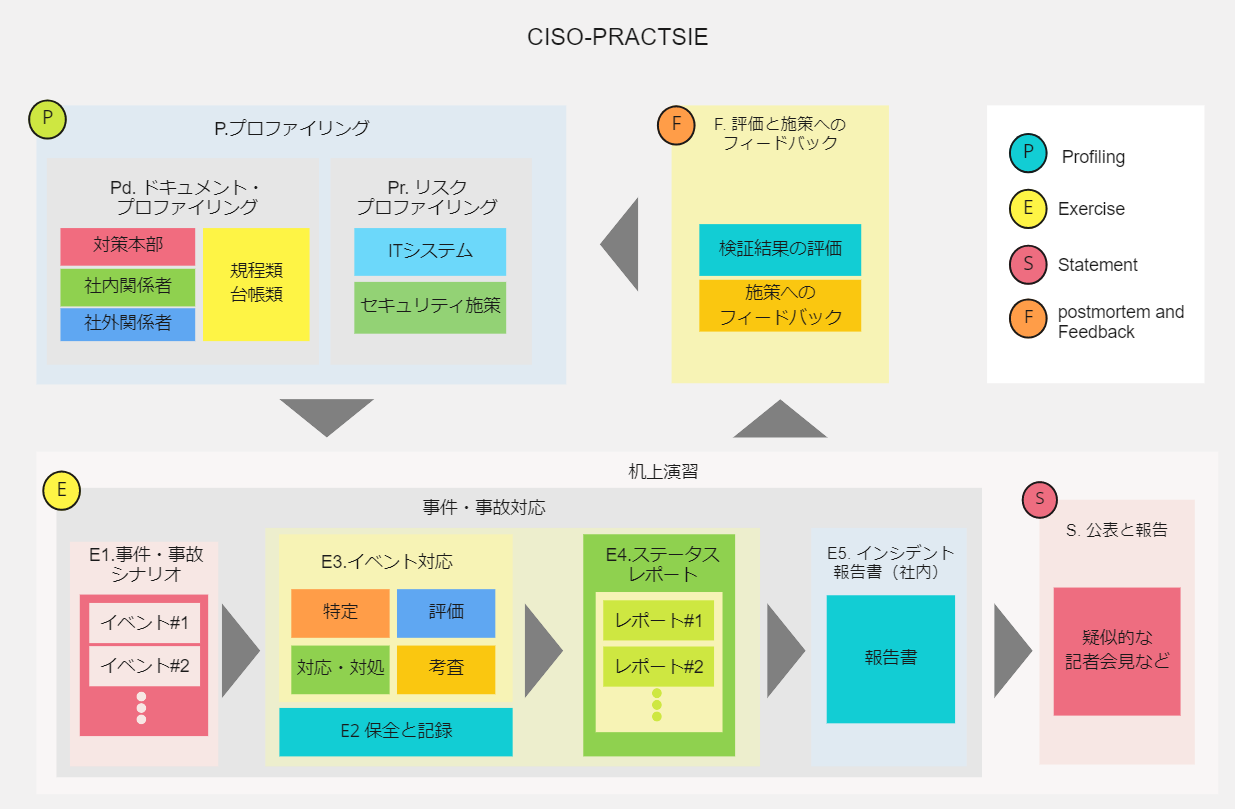 アウトプットCISO-PRACTSIE　CISOのための逆算式セキュリティ実践ワークショップJNSA　CISO支援ワーキンググループ© 2023 JNSA CISO支援ワーキンググループセッション1: イベント対応1-2ステータスレポート1-4 経営者への報告セッション2：イベント対応2-1ステータスレポート1-2 ステータスレポートを、コピーし変更記録を付けて更新してください2-3 原因・要因・背景・課題・再発防止策セッション3: 模擬記者会見3-1 公表の判断3-2 ポジションペーパー3-3 ステートメント3-4 模擬記者会見のロールセッション4：ラップアップドキュメント名概要01 01 ワークショップ進行用資料 当ワークショップ進行用の資料02 ワークショップ用-仮想企業設定など仮想企業、JNSAアーキテクトに関する情報03 セッション２関係者の見解シナリオに対する関係者の見解20 アウトプットワークショップのアウトプット対象事業⒝-1 事業の概要事業：JNSAアーキテクト事業全般担当責任者：石田CISO・矢野CIO事業概要：PCオンラインゲーム開発及びサービス提供売上：年間で約2.4億円（GanGanシステムの売上から）顧客数：約200万人の登録ユーザー、有償　約10万名（GanGanシステムから）事業：JNSAアーキテクト事業全般担当責任者：石田CISO・矢野CIO事業概要：PCオンラインゲーム開発及びサービス提供売上：年間で約2.4億円（GanGanシステムの売上から）顧客数：約200万人の登録ユーザー、有償　約10万名（GanGanシステムから）事業：JNSAアーキテクト事業全般担当責任者：石田CISO・矢野CIO事業概要：PCオンラインゲーム開発及びサービス提供売上：年間で約2.4億円（GanGanシステムの売上から）顧客数：約200万人の登録ユーザー、有償　約10万名（GanGanシステムから）対象事業⒝-1.5 事件・事故の概要対象事業⒝-2影響を受ける情報の種類□ 個人情報□ クレジットカード情報など□顧客から預かった機密情報□自社の機密情報□ 公表済みの情報□ 特定が困難（端末・メール等）□ その他□ 不明：影響する可能性は低いと想定□ 公表済みの情報□ 特定が困難（端末・メール等）□ その他□ 不明：影響する可能性は低いと想定対象事業⒝-3 システム停止の影響当該システムが停止した場合の事業への影響について記載対象事業⒝-4コンプライアンス法律やガイドラインで義務付けられている対応について記載対象事業⒝-5社会的影響人命,金銭的な被害,人権や公平性,SDG,倫理面の懸念を記載対象事業⒝-6その他事業への影響⒮-1対応レベルRACIで記載( - 対象外）Responsible, AccountableConsult, InformRACI- 経営陣RACI- 事業担当執行役員等RACI- 広報RACI- 情シスRACI- CSIRTRACI- CISORACI- 法務・知財RACI- 人事RACI- 社員全般事業への影響⒮-2 状況・概要イベント・インシデントが事業に与える状況の概要を記載事業への影響⒮-3 事業面の対応事業の停止・縮退などの懸念を記載□ 事業の停止□ 事業の縮退（一部停止）□ 事業の継続・背景・補足:・背景・補足:事業への影響⒮-4 顧客・取引先の被害深刻度：Critical ,Serious , Moderate Light, -可能性：occure, hIgh,medium,low, -□□ 金銭的な被害□□ 詐欺行為など□□ 機密情報の漏洩□□ 業務停止□□ 脅迫行為□□ なし□□ その他（不明）事業への影響⒮-5 自社の被害深刻度：Critical ,Serious , Moderate Light, -可能性：occure, hIgh,medium,low, -□□ 金銭的な被害□□ 詐欺行為など□□ 機密情報の漏洩□□ 業務停止□□ 脅迫行為（身代金）□□ 信用の失墜□□ 社会的責任□□ なし□□ その他（不明）顧客への影響⒤-1 影響の概要影響を受ける情報・データがある場合、その概要を記載顧客への影響⒤-2 影響を受けるデータ量・被害者数データ量（件数、データサイズなど）：被害者数（影響を受ける被害者数など）：被害者数（影響を受ける被害者数など）：顧客への影響⒤-3 影響を受ける被害者の特徴影響を受ける被害者を特定するために必要な特徴を記載顧客への影響⒤-4 想定される二次被害情報が流出した際に、その情報の悪用により懸念される二次被害について記載顧客への影響⒞-1 被害の確認方法顧客などが事件・事故の影響を確認する方法を記載顧客への影響⒞-2 被害者のワークアラウンド被害者がすぐに実施できる回避策、軽減策を記載顧客への影響⒞-3 被害者が実施できる対策被害を防ぐか軽減するために被害者が実施できる対策を記載顧客への影響⒭-5 外部の専門家RACINで記載( - 対象外）Responsible, AccountableConsult, Inform,NotificationRACIN 公認会計士などRACIN  弁護士RACIN  安全保障貿A易情報センターRACIN  労働局RACIN  SIベンダーRACIN  セキュリティ企業RACIN  損害保険窓口RACIN  特に必要はないRACIN  SIベンダーRACIN  セキュリティ企業RACIN  損害保険窓口RACIN  特に必要はない財務への影響f-(1)直接的な損害□金銭損害身代金：詐欺被害：現金の引き出し等：□利益損害直接的な機会損失：間接的な機会損失：□利益損害直接的な機会損失：間接的な機会損失：財務への影響f-(2)費用・賠償・制裁金等□費用損害事故原因調査：事故対応：広告・宣伝：コールセンター：見舞金等：被害範囲等調査：□損害賠償賠償費用、弁護士費用等：□行政損害個人情報保護法：GDPR/CCPAなど：□損害賠償賠償費用、弁護士費用等：□行政損害個人情報保護法：GDPR/CCPAなど：財務への影響f-(3) 無形損害・その他□無形損害ブランド棄損：なし株価：なし□その他□その他外部への連絡・報告⒭-1 必須の連絡先（監督官庁など）担当者：報告先：時間的な制約：□ 個人情報保護委員会□ GDPR□ 監督官庁□ 警察□ 不要□ その他□ 個人情報保護委員会□ GDPR□ 監督官庁□ 警察□ 不要□ その他外部への連絡・報告⒭-2 取引先取引先名1（担当者1）：取引先名2（担当者2）：取引先名3（担当者3）：□ 第一報を即時入れる□ ある程度事実関係が分かった段階で報告□ 確実な状況が把握できるまで連絡しない□ 報告の必要はない□ 第一報を即時入れる□ ある程度事実関係が分かった段階で報告□ 確実な状況が把握できるまで連絡しない□ 報告の必要はない外部への連絡・報告⒭-3 影響を受ける被害者担当者：□ 第一報を即時入れる□ ある程度事実関係が分かった段階で報告□ 確実な状況が把握できるまで連絡しない□ 外部の被害者はいない□ 第一報を即時入れる□ ある程度事実関係が分かった段階で報告□ 確実な状況が把握できるまで連絡しない□ 外部の被害者はいない外部への連絡・報告⒭-4 メディア等の公知担当者：□ メディア□ ホームページ□ SNS等□ その他□ 不要影響を受けない被害者への対応：影響を受けない被害者への対応：影響を受けるシステム⒯-1 システムの名称・概要■名称：■責任者：・ビジネス面責任者：担当者：・技術面責任者：担当者：■システム概要■システム概要影響を受けるシステム⒯-3 情報流出の懸念情報流出の懸念について記載影響を受けるシステム⒯-4 システム停止の懸念システム停止の懸念、必要性について記載影響を受けるシステム⒯-5 システム侵害の懸念システムが侵害を受け、攻撃が継続、拡大する懸念を記載影響を受けるシステム⒯-7事故の原因・要因事件・事故の原因・要因を記載影響を受けるシステム⒯-8 再発防止策（具体的）具体的な再発防止策を記載。対応責任者対応責任者事件・事故の概要事件・事故の概要影響を受ける事業事業・インフラなど顧客や取引先への影響影響の概要顧客や取引先への影響影響を受ける被害者数と特徴顧客や取引先への影響想定される２次被害顧客や取引先への影響ワークアラウンド顧客や取引先への影響被害者への補償事業への影響事業の停止・再開の予定と根拠事業レベルの対応（営業停止、継続、縮退など）財務への影響金銭損害、利益損害財務への影響費用・賠償・制裁金など財務への影響無形損害・その他事件・事故の経緯事件・事故の原因・要因（なぜ防げなかったのか）事件・事故の経緯実施した対処事件・事故の経緯対応のタイムライン事件・事故の経緯再発防止策責任関係関係者の処分など対応の評価対応の評価原因要因背景課題再発防止策公表実施の判断実施の有無公表実施の判断判断の理由・根拠公表のタイミング公表のタイミング公表のタイミング判断の理由・根拠項目項目内容影響を受ける事業事業の概要顧客や取引先への影響影響や被害の概要顧客や取引先への影響影響を受ける被害者数と特徴顧客や取引先への影響想定される２次被害顧客や取引先への影響ワークアラウンド（被害の軽減策）顧客や取引先への影響被害者への補償事業への影響事業の停止・再開の予定と根拠事業への影響事業レベルの対応（営業停止、継続、縮退など）事件・事故の経緯事件・事故の原因・要因（なぜ防げなかったのか）事件・事故の経緯対応のタイムライン（経営者が認識したタイミングを含む）再発防止策再発防止策の内容と実施時期責任関係関係者の処分など項目留意点留意点内容事実・内容（事故、事件）事実・内容（事故、事件）誰が、いつ、どこで、なにをしたのかを５W1Hの形で簡潔に記載経過経過発生から現在に至るまでの経過を日時、時間単位で箇条書きにする経過の結果、現在の状況説明を加える原因原因憶測事項は書かない対策対策対策が策定できていない場合は、「いつまでに対策を発表する」か記載した方がよい見解（結論）見解（結論）事件・事故について会社としてどう思うかどのように結論付けるのかどう責任を取るのかロール適切な役職、立場担当者スポークスパーソン経営者、事業責任者司会役広報担当者等記者役記者、ITを担当しない方複数のグループがある場合は、他のグループ１グループの場合は、上記以外のメンバー検討項目参加者からのコメントなど学んだ点、参考になった点はありますかJNSA Architectが事前に準備すべきだった点は、ありますか（やっておけばよかったこと）ワークショップで改善すべき点を挙げてください自社にフィードバックしたい点を挙げてください